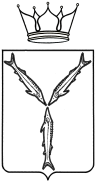 МИНИСТЕРСТВО ОБРАЗОВАНИЯ САРАТОВСКОЙ ОБЛАСТИП Р И К А Зот 31.10.2022 г. № 1745г. СаратовОб установлении квалификационнойкатегории педагогическим работникаморганизаций, осуществляющихобразовательную деятельностьВ соответствии с приказом Министерства образования и науки Российской Федерации от 7 апреля 2014 года № 276 «Об утверждении Порядка проведения аттестации педагогических работников организаций, осуществляющих образовательную деятельность» и протоколом                           от 28 октября 2022 года № 9 заседания аттестационной комиссии Саратовской области по проведению аттестации педагогических работников государственных, муниципальных, частных организаций, осуществляющих образовательную деятельность, в целях установления квалификационной категории.ПРИКАЗЫВАЮ:1. Утвердить решение аттестационной комиссии Саратовской области по проведению аттестации педагогических работников государственных, муниципальных, частных организаций, осуществляющих образовательную деятельность, в целях установления квалификационной категории.2. Установить с 28 октября 2022 года:2.1. первую квалификационную категорию педагогическим работникам согласно приложению 1 к настоящему приказу.2.2. высшую квалификационную категорию педагогическим работникам согласно приложению 2 к настоящему приказу.3. Контроль за исполнением настоящего приказа оставляю за собой.Заместитель Председателя Правительства Саратовской области –министр образованияСаратовской области						                    М.И. ОрловПриложение 1к приказу министерства образованияСаратовской областиот 31.10.2022 г. № 1745Перечень педагогических работников,которым установлена первая квалификационная категорияпо указанным должностям с 28 октября 2022 годаПриложение 2к приказу министерства образованияСаратовской областиот 31.10.2022 г. № 1745Перечень педагогических работников,которым установлена высшая квалификационная категорияпо указанным должностям с 28 октября 2022 года№ п/пФамилия, имя, отчествоДолжностьМесто работыАйткалиеваГульсараКожантаевнавоспитательмуниципальное дошкольное образовательное учреждение «Детский сад № 66» Энгельсского муниципального района Саратовской областиАнтоноваНатальяВасильевнаучительмуниципальное общеобразовательное учреждение «Средняя общеобразовательная школа п. имени К. Маркса» Энгельсского муниципального района Саратовской областиБадамшинаАльбинаРустамовнаучительмуниципальное общеобразовательное учреждение «Средняя общеобразовательная школа п. имени К. Маркса» Энгельсского муниципального района Саратовской областиБасоваЕленаАлександровнаучительмуниципальное общеобразовательное учреждение «Средняя общеобразовательная школа № 9» Энгельсского муниципального района Саратовской областиБекетоваАнастасияИгоревнаучительмуниципальное автономное общеобразовательное учреждение «Средняя общеобразовательная школа п. Николевский» Балаковского района Саратовской областиБессоноваЛюбовьФёдоровнаметодистмуниципальное учреждение дополнительного образования «Дом детского творчества «Солнечный» Ленинского района города СаратоваБогдановаСветланаВячеславовнапреподавательгосударственное учреждение дополнительного образования «Детская школа искусств Краснокутского муниципального района»БухонинаЕкатеринаВалериевнапреподавательгосударственное бюджетное учреждение дополнительного образования «Детская школа искусств города Хвалынска»БыковаТатьянаЮрьевнаучительмуниципальное общеобразовательное учреждение «Средняя общеобразовательная школа № 9 г. Ртищево Саратовской области»ВаравкаВераВладимировнавоспитательмуниципальное дошкольное образовательное учреждение «Детский сад № 76» Энгельсского муниципального района Саратовской областиВасильеваЕкатеринаГеннадьевнавоспитательмуниципальное автономное дошкольное образовательное учреждение «Центр развития ребенка – детский сад № 70 «Теремок» г. Балаково Саратовской областиВасильеваОксанаАлександровнаучительмуниципальное общеобразовательное учреждение «Гимназия «Авиатор»ВдовинаОксанаВладимировнавоспитательмуниципальное дошкольное образовательное учреждение «Детский сад № 5 г. Пугачева Саратовской области»ВиктороваАлевтинаАнатольевнаучительгосударственное автономное общеобразовательное учреждение Саратовской области 
«Гимназия № 1»ГельмановМаликМурзагалиевичучительмуниципальное бюджетное общеобразовательное учреждение средняя общеобразовательная школа № 2 с. Александров-Гай Александрово-Гайского муниципального района Саратовской областиГладкаяЕкатеринаНиколаевнавоспитательмуниципальное автономное дошкольное образовательное учреждение «Детский сад № 2 «Ласточка» г. Балаково Саратовской областиГончароваЕкатеринаСергеевнавоспитательмуниципальное дошкольное образовательное учреждение «Детский сад № 15 г. Пугачева Саратовской области»ГригорьеваНаталияВадимовнаучительмуниципальное автономное общеобразовательное учреждение «Гимназия № 3» Фрунзенского района г. СаратоваГригорьеваСветланаВалерьевнаучительмуниципальное общеобразовательное учреждение «Средняя общеобразовательная школа № 59 с углубленным изучением предметов»ГубинаЛюдмилаЛеонидовнавоспитательмуниципальное автономное дошкольное образовательное учреждение «Детский сад № 3» Энгельсского муниципального района Саратовской областиДамзенЕленаСергеевнаучительмуниципальное общеобразовательное учреждение «Средняя общеобразовательная школа п. имени К. Маркса» Энгельсского муниципального района Саратовской областиДолгополоваТатьянаВладимировнаучительмуниципальное автономное общеобразовательное учреждение «Средняя общеобразовательная школа № 21» г. Балаково Саратовской областиДрянинаНинаВладимировнавоспитательмуниципальное общеобразовательное учреждение «Начальная общеобразовательная школа № 78» Ленинского района 
г. СаратоваЕпифановаИринаИвановнавоспитательмуниципальное дошкольное образовательное учреждение «Детский сад № 5 г. Пугачева Саратовской области»ЕршоваМарияСергеевнавоспитательмуниципальное автономное дошкольное образовательное учреждение «Детский сад № 17 «Затейники» г. Балаково Саратовской областиЖижинаНинаАлександровнаучительмуниципальное общеобразовательное учреждение «Основная общеобразовательная школа» р.п. Турки Турковского района Саратовской областиЖуравлеваЮлияАлександровнавоспитательмуниципальное дошкольное образовательное учреждение «Детский сад комбинированного вида № 230» Ленинского района 
г. СаратоваЗакурдаеваОльгаАлександровнаучительмуниципальное общеобразовательное учреждение «Средняя общеобразовательная школа № 44 имени Героя России Н.В. Исаева» Ленинского района 
г. СаратоваЗемсковаАннаЮрьевнаучительмуниципальное общеобразовательное учреждение «Гимназия № 89» Ленинского района г. СаратоваИгнатьеваЕленаМихайловнавоспитательмуниципальное общеобразовательное учреждение «Средняя общеобразовательная школа № 61 – образовательный комплекс» Ленинского района 
г. СаратоваИгошинаЕленаЮрьевнаучитель-дефектологмуниципальное дошкольное образовательное учреждение «Детский сад комбинированного вида № 183» Ленинского района 
г. СаратоваКарагодинАлексейБорисовичучительмуниципальное общеобразовательное учреждение «Гимназия № 58»КарповаНадеждаПавловнаучительмуниципальное автономное общеобразовательное учреждение «Средняя общеобразовательная школа № 90»КашкинаСветланаПавловнаучительмуниципальное общеобразовательное учреждение Вольского муниципального района  «Средняя общеобразовательная школа имени Героя Советского Союза З.И. Маресевой 
с. Черкасское Вольского района Саратовской области»КисляковаОльгаВалерьевнавоспитательмуниципальное бюджетное дошкольное образовательное учреждение - детский сад «Ласточка» г. Аркадака Саратовской областиКлименкоЯнаВалерьевнапреподавательгосударственное профессиональное образовательное учреждение «Саратовский областной колледж искусств»КовалеваНадеждаВячеславовнаучительмуниципальное общеобразовательное учреждение «Средняя общеобразовательная школа № 9» Энгельсского муниципального района Саратовской областиКоробковаАллаСергеевнаучительмуниципальное автономное общеобразовательное учреждение «Гимназия № 108» Ленинского района г. СаратоваКостинАнатолийАлександровичпреподавательгосударственное автономное профессиональное образовательное учреждение Саратовской области «Энгельсский механико–технологический техникум»КрановаЛарисаВалериевнаучительмуниципальное общеобразовательное учреждение «Средняя общеобразовательная школа № 72» Ленинского района 
г. СаратоваКривоносоваОксанаСергеевнавоспитательмуниципальное автономное дошкольное образовательное учреждение «Центр развития ребенка – детский сад № 70 «Теремок» г. Балаково Саратовской областиКукинСергейВикторовичучительмуниципальное общеобразовательное учреждение «Средняя общеобразовательная школа п. имени К. Маркса» Энгельсского муниципального района Саратовской областиКулахметоваАлёнаИгоревнаучительмуниципальное автономное общеобразовательное учреждение «Средняя общеобразовательная школа п. Николевский» Балаковского района Саратовской областиКурмаеваОксанаВладимировнавоспитательмуниципальное дошкольное образовательное учреждение «Детский сад № 15 г. Пугачева Саратовской области»ЛексинаСветланаЮрьевнаучительмуниципальное общеобразовательное учреждение «Лицей № 107» Волжского района г. СаратоваЛитвиноваТатьянаВладимировнавоспитательгосударственное автономное общеобразовательное учреждение Саратовской области «Центр образования «Родник знаний»ЛюбезноваНадеждаНиколаевнаучительмуниципальное общеобразовательное учреждение «Средняя общеобразовательная школа с. Куриловка Новоузенского района Саратовской области»МайороваНадеждаДмитриевнаучитель-дефектологмуниципальное общеобразовательное учреждение – средняя общеобразовательная школа № 3 города Аткарска Саратовской области имени Героя Советского Союза Антонова Владимира СеменовичаМакайкинаНинаИвановнавоспитательмуниципальное бюджетное дошкольное образовательное учреждение «Детский сад 
п. Молодежный Перелюбского муниципального района Саратовской области»МакайкинаВалентинаАнатольевнаучительмуниципальное общеобразовательное учреждение «Средняя общеобразовательная школа № 13 г. Пугачева Саратовской области имени 
М.В. Ломоносова»МальцеваЛюбовьМихайловнаучительмуниципальное общеобразовательное учреждение «Средняя общеобразовательная школа с. Куриловка Новоузенского района Саратовской области»МатюнинаНатьльяАлексеевнаконцертмейстергосударственное учреждение дополнительного образования Детская школа искусств № 1 
г. Маркса Саратовской областиМашковаЕленаАлександровнапедагог дополнительного образованиямуниципальное учреждение дополнительного образования «Станция юных техников 
г. Ртищево Саратовской области»МаяковаГалинаГеннадьевнаучительмуниципальное бюджетное общеобразовательное учреждение «Средняя общеобразовательная школа им. М.М. Рудченко 
с. Перелюб Перелюбского муниципального района Саратовской области»МедведевДмитрийАлександровичучительмуниципальное автономное общеобразовательное учреждение «Средняя общеобразовательная школа № 27 с углубленным изучением отдельных предметов» 
г. Балаково Саратовской областиМеховаЕленаСергеевнавоспитательмуниципальное дошкольное образовательное учреждение «Детский сад № 25 «Маячок» Фрунзенского района г. СаратоваМизернаяЕкатеринаФедоровнапедагог-психологгосударственное автономное общеобразовательное учреждение Саратовской области 
«Гимназия № 1»МорозоваВалерияЕвгеньевнапреподавательмуниципальное бюджетное учреждение дополнительного образования «Детская музыкальная школа № 5»МоскалеваИринаВладимировнапреподавательгосударственное профессиональное образовательное учреждение «Саратовский областной колледж искусств»МоскальцоваЮлияВладимировнавоспитательмуниципальное автономное дошкольное образовательное учреждение «Детский сад № 33» Энгельсского муниципального района Саратовской областиНесудимоваОльгаАлександровнаучительгосударственное бюджетное общеобразовательное учреждение Саратовской области «Санаторная школа-интернат г. Петровска»НефедоваОльгаАлександровнаучительмуниципальное общеобразовательное учреждение «Гимназия «Авиатор»НикифороваМаринаСергеевнавоспитательмуниципальное дошкольное образовательное учреждение «Детский сад № 4 «Звездочка» 
р.п. Турки Саратовской области»НикулинаОльгаНиколаевнавоспитательмуниципальное автономное общеобразовательное учреждение «Лицей № 36» Ленинского района  города СаратоваНуйкинаМарияЧарыяргулыевнаучительмуниципальное общеобразовательное учреждение «Средняя общеобразовательная школа № 32 с углубленным изучением отдельных предметов имени Александра Сергеевича Пушкина» Энгельсского муниципального района Саратовской областиОрловаОльгаАлександровнаучительмуниципальное общеобразовательное учреждение «Средняя общеобразовательная школа № 32 с углубленным изучением отдельных предметов имени Александра Сергеевича Пушкина» Энгельсского муниципального района Саратовской областиПавловаОксанаВасильевнаучительмуниципальное автономное общеобразовательное учреждение «Средняя общеобразовательная школа № 27 с углубленным изучением отдельных предметов» 
г. Балаково Саратовской областиПоздняковаАннаЮрьевнапедагог дополнительного образованиямуниципальное учреждение дополнительного образования «Дом детского творчества «Гармония» 
г. Ртищево Саратовской областиПотоловаМарияСергеевнавоспитательмуниципальное автономное дошкольное образовательное учреждение «Детский сад № 56» 
г. Балаково Саратовской областиПригородовОлегНиколаевичучительмуниципальное общеобразовательное учреждение «Средняя общеобразовательная школа с. Куриловка Новоузенского района Саратовской области»ПянзинаОльгаВладимировнавоспитательмуниципальное автономное дошкольное образовательное учреждение «Центр развития ребенка – детский сад № 123 «Планета детства»РомановаЕленаАлексеевнапреподавательгосударственное автономное профессиональное образовательное учреждение Саратовской области «Поволжский колледж технологий и менеджмента»РыбаковаСветланаНиколаевнавоспитательмуниципальное дошкольное образовательное учреждение «Детский сад № 77» Ленинского района г. СаратоваРыжейкинаОльгаАнатольевнаучитель-логопедмуниципальное бюджетное дошкольное образовательное учреждение – детский сад «Теремок» р.п. Степное Советского района Саратовской областиСагайдакЛираЗакиевнавоспитательмуниципальное дошкольное образовательное учреждение «Детский сад № 144»СамойленкоЕленаСергеевнавоспитательмуниципальное автономное дошкольное образовательное учреждение «Центр развития ребенка – детский сад № 123 «Планета детства»СафоноваВалентинаАлександровнавоспитательмуниципальное дошкольное образовательное учреждение «Детский сад № 27 «Улыбка» 
с. Пограничное Новоузенского района Саратовской области»СмирновАлексейПавловичконцертмейстермуниципальное бюджетное учреждение дополнительного образования «Детская музыкальная школа № 3»СоловьеваЛюдмилаИвановнапреподавательгосударственное профессиональное образовательное учреждение «Саратовский областной колледж искусств»СтраховаЮлияБорисовнапреподавательгосударственное учреждение дополнительного образования «Детская школа искусств имени С.Н. Кнушевицкого города Петровска Саратовской области»ТамбовцеваЕкатеринаИвановнапреподавательгосударственное учреждение дополнительного образования «Детская школа искусств № 2» 
г. БалашоваТатьянинаОксанаРафиковнаучительмуниципальное автономное общеобразовательное учреждение «Лицей № 15»ТишаковаНатальяАлександровнаучительмуниципальное бюджетное общеобразовательное учреждение «Средняя общеобразовательная школа им. М.М. Рудченко 
с. Перелюб Перелюбского муниципального района Саратовской области»ТокареваОльгаВасильевнавоспитательмуниципальное автономное дошкольное образовательное учреждение – детский сад села Маянга Балаковского района Саратовской областиТомаЛюдмилаНиколаевнаучительмуниципальное общеобразовательное учреждение «Средняя общеобразовательная школа п. Синегорский» Озинского района Саратовской областиУспенскаяОксанаАлександровнаучительмуниципальное общеобразовательное учреждение «Средняя общеобразовательная школа» п. Горный Краснопартизанского района Саратовской областиФартуковаЕкатеринаВладимировнавоспитательмуниципальное общеобразовательное учреждение «Начальная общеобразовательная школа № 78» Ленинского района 
г. СаратоваФахретдиноваАделияФярхатевнаучительмуниципальное общеобразовательное учреждение «Гимназия «Авиатор»ФедоровБорисВладимировичучительмуниципальное казенное общеобразовательное учреждение «Вечерняя (сменная) общеобразовательная школа № 6» Энгельсского муниципального района Саратовской областиФедотоваСветланаВалерьевнавоспитательмуниципальное общеобразовательное учреждение «Начальная общеобразовательная школа № 78» Ленинского района 
г. СаратоваФилипповаЕленаВалентиновнаучительмуниципальное общеобразовательное учреждение «Средняя общеобразовательная школа № 2 г. Ершова Саратовской области им. Героя Советского Союза Зуева М.А.»ФиндееваОльгаАлександровнаучительмуниципальное общеобразовательное учреждение «Средняя общеобразовательная школа № 32 с углубленным изучением отдельных предметов имени Александра Сергеевича Пушкина» Энгельсского муниципального района Саратовской областиФроловаТатьянаВладимировнавоспитательмуниципальное общеобразовательное учреждение «Начальная общеобразовательная школа № 78» Ленинского района 
г. СаратоваХаликоваОльгаАлександровнавоспитательмуниципальное дошкольное образовательное учреждение «Детский сад комбинированного вида № 230» Ленинского района 
г. СаратоваХаловаГалинаВикторовнавоспитательмуниципальное дошкольное образовательное учреждение «Детский сад комбинированного вида № 115» Заводского района 
г. СаратоваЦинкВикторияАлександровнапреподавательгосударственное бюджетное учреждение дополнительного образования «Детская школа искусств» им. В.В. ТолкуновойШеломановаЛюбовьВикторовнаучительмуниципальное бюджетное общеобразовательное учреждение средняя общеобразовательная школа № 2 с. Александров-Гай Александрово-Гайского муниципального района Саратовской областиШепелеваЕленаВикторовнаучительмуниципальное общеобразовательное учреждение «Средняя общеобразовательная школа № 59 с углубленным изучением предметов»ШишкинаНатальяЮрьевнавоспитательмуниципальное общеобразовательное учреждение - средняя общеобразовательная школа № 3 г. Маркса Саратовской области им. Л.Г. Венедиктовой№ п/пФамилия, имя, отчествоДолжностьМесто работыАктелееваТатьянаЮрьевнавоспитательмуниципальное дошкольное образовательное учреждение «Детский сад № 30»АндрееваЮлияВладимировнапедагог-психологгосударственное бюджетное общеобразовательное учреждение Саратовской области «Школа-интернат для обучающихся по адаптированным образовательным программам № 1 г. Саратова»АндрияноваЕленаПетровнавоспитательмуниципальное автономное дошкольное образовательное учреждение «Детский сад № 18 «Малыш» г. Балаково Саратовской областиАрбузоваСветланаАлександровнаучительмуниципальное бюджетное общеобразовательное учреждение «Средняя общеобразовательная школа с. Александровка 3-я Калининского района Саратовской области»БандураОльгаАлександровнаучительмуниципальное общеобразовательное учреждение «Лицей № 4» Волжского района 
г. СаратоваБатищеваТатьянаВикторовнапреподавательгосударственное учреждение дополнительного образования Детская школа искусств № 1 
г. Маркса Саратовской областиБатищеваТатьянаВикторовнаконцертмейстергосударственное учреждение дополнительного образования Детская школа искусств № 1 
г. Маркса Саратовской областиБикбаеваРумияЗиннятовнавоспитательмуниципальное дошкольное образовательное учреждение «Детский сад № 30»БобровскаяСветланаИвановнавоспитательмуниципальное автономное дошкольное образовательное учреждение «Детский сад № 33» Энгельсского муниципального района Саратовской областиБогачеваНатальяВалерьевнаконцертмейстергосударственное учреждение дополнительного образования Детская школа искусств № 1 
г. Маркса Саратовской областиБойковаВераСергеевнапедагог-психологмуниципальное автономное общеобразовательное учреждение «Образовательный центр № 4» Энгельсского муниципального района Саратовской областиБондаренкоНаталияАнатольевнаучительмуниципальное общеобразовательное учреждение «Лицей № 47 имени 
К.В. Благодарова» Ленинского района г. СаратоваБорисовскаяСветланаАлексеевнатренер-преподавательгосударственное бюджетное учреждение дополнительного образования Саратовской области «Областная комплексная детско-юношеская спортивно-адаптивная школа «Реабилитация и Физкультура»БумагинаИнессаАлександровнаучитель-логопедмуниципальное дошкольное образовательное учреждение «Детский сад комбинированного вида № 117» Ленинского района 
г. СаратоваГалатиноваСветланаГригорьевнапреподавательгосударственное профессиональное образовательное учреждение «Саратовский областной колледж искусств»ГамаюноваМаринаГлебовнапреподавательгосударственное профессиональное образовательное учреждение «Саратовское художественное училище имени А.П. Боголюбова (техникум)»ГвоздеваЮлияВладимировнаучительмуниципальное автономное общеобразовательное учреждение «Гимназия № 3» Фрунзенского района г. СаратоваГолобоковаМаринаГеоргиевнаучительмуниципальное общеобразовательное учреждение «Гимназия № 1» г. Балашова Саратовской областиГурьяноваЕвгенияСергеевнамузыкальный руководительмуниципальное дошкольное образовательное учреждение «Детский сад комбинированного вида № 170» Заводского района 
г. СаратоваДанилинаОльгаВладимировнаконцертмейстергосударственное учреждение дополнительного образования «Детская школа искусств № 1 
г. Вольска»ДенисенковаОльгаРомановнапреподавательгосударственное профессиональное образовательное учреждение «Саратовское художественное училище имени А.П. Боголюбова (техникум)»ДжардимоваБрганымСамигулловнавоспитательмуниципальное дошкольное образовательное учреждение «Детский сад комбинированного вида № 167» Ленинского района 
г. СаратоваДолныкинаЛюбовьВасильевнавоспитательмуниципальное автономное дошкольное образовательное учреждение «Детский сад комбинированного вида № 38 «Совёнок» г. Балаково Саратовской областиЕмцеваЮлияВалерьевнапреподавательгосударственное автономное общеобразовательное учреждение Саратовской области «Музыкально-эстетический лицей имени Альфреда Гарриевича Шнитке»ЕрошинаЕленаИвановнавоспитательмуниципальное дошкольное образовательное учреждение «Детский сад комбинированного вида № 7 «Солнышко» г. Ершова Саратовской области»ЕсепчукЛюдмилаПетровнапреподавательгосударственное бюджетное профессиональное образовательное учреждение Саратовской области «Ершовский агропромышленный лицей»ЕсепчукЛюдмилаПетровнамастерпроизводственного обучениягосударственное бюджетное профессиональное образовательное учреждение Саратовской области «Ершовский агропромышленный лицей»ЖуравлеваТамараИвановнавоспитательмуниципальное дошкольное образовательное учреждение «Детский сад комбинированного вида № 183» Ленинского района 
г. СаратоваЗавьяловаТатьянаЕвгеньевнавоспитательмуниципальное бюджетное дошкольное образовательное учреждение «Детский сад компенсирующего вида № 225» 
г. СаратоваЗахароваТатьянаЮрьевнапедагог-психологмуниципальное автономное дошкольное образовательное учреждение «Детский сад № 3» Энгельсского муниципального района Саратовской областиЗильберЕленаЮрьевнапедагог-психологмуниципальное автономное общеобразовательное учреждение «Лицей № 3 им. А.С. Пушкина Октябрьского района г. Саратова»ЗоринаИринаГригорьевнавоспитательмуниципальное автономное  дошкольное образовательное учреждение «Центр развития дошкольного образования «Лучик»  Энгельсского муниципального района Саратовской областиИвановаМаринаЮрьевнатренер-преподавательгосударственное бюджетное учреждение дополнительного образования Саратовской области «Областная комплексная детско-юношеская спортивно-адаптивная школа «Реабилитация и Физкультура»ИлларионоваНатальяВикторовнаучительмуниципальное общеобразовательное учреждение - средняя общеобразовательная школа № 1 имени 397-й Сарненской дивизии города Аткарска Саратовской областиКазаковаСветланаВладимировнавоспитательмуниципальное дошкольное образовательное учреждение центр развития ребенка – детский сад 
№ 20 «Аленький цветочек»КалужинаОксанаВячеславовнаучительмуниципальное общеобразовательное учреждение «Средняя общеобразовательная школа № 55» Ленинского района 
города СаратоваКапнистНаталияНиколаевнаметодистмуниципальное учреждение дополнительного образования «Центр детского творчества» Ленинского района г. СаратоваКапнистНаталияНиколаевнапедагог дополнительного образованиямуниципальное учреждение дополнительного образования «Центр детского творчества» Ленинского района г. СаратоваКасаткинаГалинаНиколаевнаучительмуниципальное общеобразовательного учреждение «Средняя общеобразовательная школа № 8 Волжского района 
г. Саратова»КачуринаЕленаВикторовнаучительгосударственное бюджетное  общеобразовательное учреждение Саратовской области «Школа для обучающихся по адаптированным образовательным программам № 1  г. Саратова»КирдияновОлегАлександровичпреподавательгосударственное профессиональное образовательное учреждение «Саратовский областной колледж искусств»КириченкоМаринаВалерьевнапреподавательмуниципальное бюджетное учреждение дополнительного образования «Детская школа искусств № 4 Энгельсского муниципального района»КлимоваНаталияЮрьевнаучительмуниципальное общеобразовательное учреждение «Лицей № 4» Волжского района 
г. СаратоваКовтунСветланаЖафировнаучительмуниципальное общеобразовательное учреждение «Средняя общеобразовательная школа № 76 имени М.Г. Галицкого» Ленинского района города СаратоваКолесникМаринаБактеголовнаучительмуниципальное автономное общеобразовательное учреждение «Средняя общеобразовательная школа № 7 имени Героя Социалистического Труда 
В.Н. Перегудова» г. Балаково Саратовской областиКормилинаНатальяВасильевнавоспитательмуниципальное дошкольное образовательное учреждение «Детский сад комбинированного вида № 7 «Солнышко» г. Ершова Саратовской области»КорольковаТатьянаНиколаевнастарший воспитательмуниципальное дошкольное образовательное учреждение «Детский сад № 148»КрутьТатьянаВикторовнастарший воспитательмуниципальное дошкольное образовательное учреждение «Детский сад комбинированного вида № 218» Заводского района 
г. СаратоваЛобановаИринаСергеевнаучительмуниципальное общеобразовательное учреждение «Средняя общеобразовательная школа имени Героя Советского Союза Юрия Алексеевича Гагарина» Энгельсского муниципального района Саратовской областиМагомедоваСофияСтаниславовнавоспитательмуниципальное дошкольное образовательное учреждение «Детский сад комбинированного вида № 131» Кировского района 
г. СаратоваМакароваЛарисаМихайловнаучительмуниципальное автономное общеобразовательное учреждение «Средняя общеобразовательная школа № 27 с углубленным изучением отдельных предметов» 
г. Балаково Саратовской областиМаркароваМаринаТимофеевнавоспитательмуниципальное дошкольное образовательное учреждение «Детский сад комбинированного вида № 246» Заводского района 
г. СаратоваМасляеваАннаАнатольевнаучительгосударственное автономное общеобразовательное учреждение Саратовской области «Лицей-интернат 64»МацулевичЮлияНиколаевнаучительмуниципальное общеобразовательное учреждение – средняя общеобразовательная школа № 3 города Аткарска Саратовской области имени Героя Советского Союза Антонова Владимира СеменовичаМоисееваЛюбовьАлексеевнавоспитательмуниципальное дошкольное образовательное учреждение «Детский сад № 81» Энгельсского муниципального района Саратовской областиМошкаеваМарияАлександровнаучительмуниципальное общеобразовательное учреждение «Средняя общеобразовательная школа с. Данилкино Балашовского района Саратовской области»МулдагалиевЭдуардКалимулловичпреподавательЕршовское подразделение Приволжского учебного центра профессиональных квалификаций – структурное подразделение Приволжской железной дороги филиала ОАО «РЖД»МуравьеваЕленаСергеевнавоспитательмуниципальное дошкольное образовательное учреждение «Детский сад № 142» Ленинского района г. СаратоваНиколаеваОксанаВитальевнавоспитательмуниципальное дошкольное образовательное учреждение «Детский сад № 25 «Маячок» Фрунзенского района г. СаратоваНосоваНаталияНиколаевнавоспитательмуниципальное дошкольное образовательное учреждение «Детский сад комбинированного вида № 183» Ленинского района 
г. СаратоваОболдинаАлинаАлексеевнавоспитательмуниципальное автономное дошкольное образовательное учреждение «Центр развития ребенка – детский сад № 123 «Планета детства»ОбуховаОксанаВикторовнавоспитательмуниципальное дошкольное образовательное учреждение «Детский сад «Берёзка» р.п. Новые Бурасы Новобурасского района Саратовской области»ПаниткинаОксанаАлексеевнаучительмуниципальное автономное общеобразовательное учреждение «Лицей «Солярис»ПахомкинаНатальяВикторовнаучительмуниципальное общеобразовательное учреждение «Средняя общеобразовательная школа № 95 с углубленным изучением отдельных предметов»ПолозовСергейПавловичпреподавательмуниципальное бюджетное учреждение дополнительного образования «Детская музыкальная школа № 3»РассохаЕленаВасильевнапреподавательгосударственное автономное профессиональное образовательное учреждение Саратовской области «Саратовский колледж кулинарного искусства»РомановаОлесяАлександровнавоспитательмуниципальное дошкольное образовательное учреждение «Детский сад № 209» Ленинского района г. СаратоваРоманцевичНадеждаАлександровнавоспитательмуниципальное дошкольное образовательное учреждение «Детский сад комбинированного вида № 167» Ленинского района 
г. СаратоваРудневаЛюбовьВладимировнапедагог-психологгосударственное бюджетное учреждение Саратовской области «Центр психолого-педагогического и медико-социального сопровождения детей» г. СаратоваСамохваловаАннаВалентиновнапреподавательгосударственное автономное профессиональное образовательное учреждение Саратовской области «Саратовский колледж кулинарного искусства»СамохваловаИринаПавловнаучительмуниципальное бюджетное общеобразовательное учреждение «Средняя общеобразовательная школа № 2 города Красноармейска Саратовской области имени Героя Советского Союза Танцорова Г.В.»СатаеваРямзияЗарифовнаучительмуниципальное бюджетное общеобразовательное учреждение «Средняя общеобразовательная школа п. Владимирский Ровенского муниципального района Саратовской области»СитниковВладимирМихайловичпреподавательгосударственное профессиональное образовательное учреждение «Саратовский областной колледж искусств»СитниковаНинаНиколаевнапреподавательгосударственное профессиональное образовательное учреждение «Саратовский областной колледж искусств»СкрипниченкоИринаНиколаевнаучительмуниципальное общеобразовательное учреждение «Средняя общеобразовательная школа № 33 имени 
П.А. Столыпина» Энгельсского муниципального района  Саратовской областиСлуцкаяВалентинаАлексеевнавоспитательмуниципальное дошкольное образовательное учреждение «Детский сад «Сказка» села Тростянка Балашовского района Саратовской области»СолнцеваЕвгенияМихайловнаучительмуниципальное общеобразовательное учреждение «Гимназия № 7»СпиридоноваИдалияВалитовнаучительмуниципальное общеобразовательное учреждение «Средняя общеобразовательная школа № 84»СтепановаОльгаВладимировнавоспитательмуниципальное дошкольное образовательное учреждение «Центр развития ребенка – детский сад № 211» Ленинского района 
г. СаратоваСтепахинаСветланаВладимировнапреподавательгосударственное бюджетное учреждение дополнительного образования «Детская школа искусств» им. В.В. ТолкуновойТайковаИринаАлександровнаучительмуниципальное общеобразовательное учреждение «Лицей № 47 имени 
К.В. Благодарова» Ленинского района г. СаратоваТатановаАленаВладимировнапедагог дополнительного образованиямуниципальное автономное учреждение дополнительного образования «Дворец творчества детей и молодежи имени 
О.П. Табакова»ТерентьевВиталийГеннадьевичпреподавательгосударственное профессиональное образовательное учреждение «Саратовский областной колледж искусств»ТрубицинаЮлияВладимировнаучительмуниципальное общеобразовательное учреждение «Средняя общеобразовательная школа № 33 имени 
П.А. Столыпина» Энгельсского муниципального района  Саратовской областиУсановаМаринаВладимировнапреподавательмуниципальное бюджетное учреждение дополнительного образования «Детская школа искусств № 4 Энгельсского муниципального района»ФилипповаГалинаВладимировнатренер-преподавательгосударственное бюджетное учреждение дополнительного образования Саратовской области «Областная комплексная детско-юношеская спортивно-адаптивная школа «Реабилитация и Физкультура»ФриссАнастасияВладимировнавоспитательмуниципальное дошкольное образовательное учреждение «Детский сад п. Пробуждение» Энгельсского муниципального района Саратовской областиЧеркашинАртёмАлександровичпреподавательмуниципальное бюджетное учреждение дополнительного образования «Детская школа искусств № 5 Энгельсского муниципального района»ЧерноваГульнараАлександровнавоспитательмуниципальное бюджетное дошкольное образовательное учреждение «Детский сад 
п. Молодежный Перелюбского муниципального района Саратовской области»ШевелеваАнастасияВикторовнаучительмуниципальное общеобразовательное учреждение «Лицей № 107» Волжского района г. СаратоваШиробоковаЕленаВикторовнавоспитательмуниципальное дошкольное образовательное учреждение центр развития ребенка – детский сад 
№ 20 «Аленький цветочек»ШиршоваГалинаАркадиевнатренер-преподавательгосударственное бюджетное учреждение дополнительного образования Саратовской области «Областная комплексная детско-юношеская спортивно-адаптивная школа «Реабилитация и Физкультура»ШоболоваМарияАлександровнапедагог-психологмуниципальное дошкольное образовательное учреждение «Центр развития ребенка - детский сад № 98 «Алые паруса»ШоломоваГалинаИвановнавоспитательмуниципальное автономное дошкольное образовательное учреждение «Детский сад комбинированного вида № 38 «Совёнок» г. Балаково Саратовской областиШонияЛюбовьИвановнавоспитательмуниципальное дошкольное образовательное учреждение центр развития ребенка – детский сад 
№ 20 «Аленький цветочек»ЯстребоваАнастасияАлександровнавоспитательмуниципальное дошкольное образовательное учреждение «Детский сад комбинированного вида № 222» Ленинского района 
г. Саратова